Publicado en Alicante el 31/05/2016 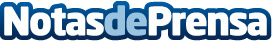 Concierto tributo a Héroes del Silencio en Alicante el próximo 4 de Junio en Sala MarearockDerivas ofrece en Alicante un concierto único, en el que la banda Tributo a Héroes del Silencio, que actuó recientemente en localidades como Valencia y Barcelona colgando el cartel de 'completo' y 'entradas agotadas',  deleitará al público con las canciones más famosas del grupo maño liderado por Enrique BunburyDatos de contacto:OPEN-buzoneo.comPublicidad con carteles para eventos y contenidos virales645.768.490Nota de prensa publicada en: https://www.notasdeprensa.es/concierto-tributo-a-heroes-del-silencio-en Categorias: Música Valencia Entretenimiento http://www.notasdeprensa.es